Name: ____________________________________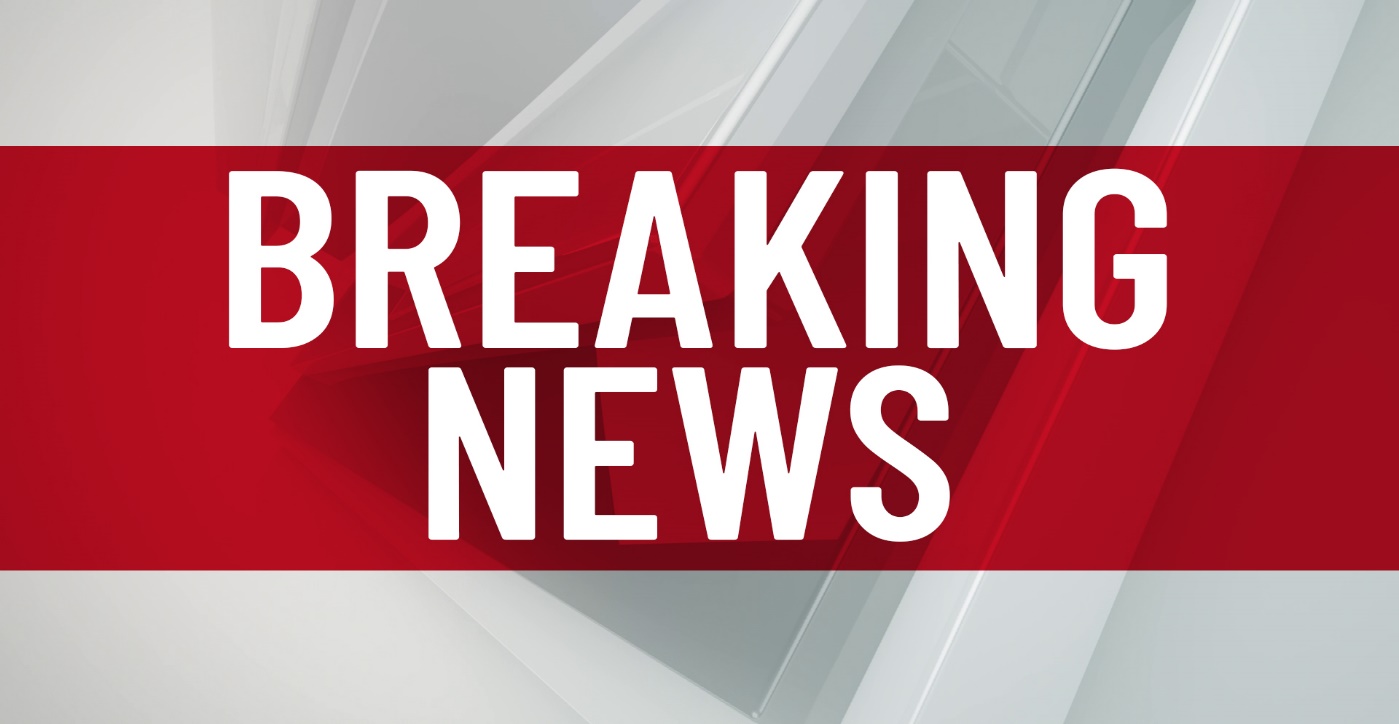 What is the breaking news? (Who, What, Where, When, What time?)______________________________________________________________________________________________________________________________________________________________________________________________________________________________________________________________________________________________________________________________________________________________________________________________________________________________________________________________________________________________________________________________________________________________________________________________________________________________________________________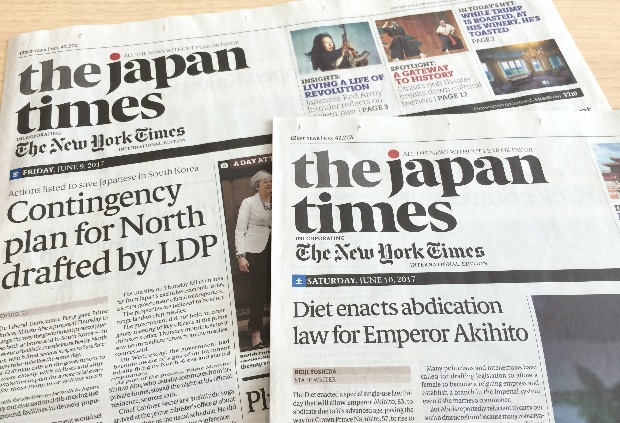 PeopleActionPrime Minister Sugastop ~ALTmove to (引っ越す)~JTEeat ~ on TVOsaka Naomibuy 500 ~BTSgo to ~ with ~Godzillaconfess (告白) to ~